Osnovna škola“Đuro Ester“Trg slobode 5Koprivnica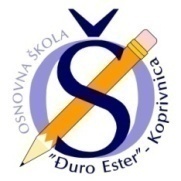 PROGRAM  SIGURNOSTI I ZAŠTITE UČENIKA U ŠKOLIKoprivnica, ožujak 2015.S A D R Ž A J UVOD1. ZAŠTITA PRAVA UČENIKA2. POSTUPANJE U SLUČAJU KRIZNIH INTERVENCIJA3. OSNOVNA PRAVILA SIGURNOSTI UČENIKA U ŠKOLI4. DEŽURSTVO TEHNIČKOG OSOBLJA5. DEŽURSTVO UČITELJAUVODZaštita i sigurnost učenika u Školi provodi se putem dežurstava učitelja i drugih zaposlenika i osiguravanje uvjeta za rad i boravak učenika u školi.Ravnatelj Škole obvezan je sukladno Pravilniku o načinu postupanja odgojno-obrazovnih  radnika školskih ustanova u poduzimanju mjera zaštite prava učenika te prijave svakog  kršenja tih prava nadležnim tijelima dva puta godišnje podnijeti izvješće Učiteljskomu vijeću, Vijeću roditelja i Školskomu odboru o stanju sigurnosti i poduzetim mjerama. Škola je obvezna u skladu s Pravilnikom o zaštiti na radu, Pravilnikom o zaštiti od požara, Planom evakuacije i spašavanja unaprijed osigurati da boravak učenika, zaposlenih i drugih osoba u školi bude siguran a u slučaju da nastupi opasnost za život ili zdravlje učenika, zaposlenih i drugih osoba unaprijed programirati organizirani način napuštanja ugroženih prostorija i prostora škole.Učenike je obvezna izvijestiti o ovim mogućnostima njihove zaštite i izvoditi vježbu evakuacije i spašavanja. Zaposleni su obvezni proći osposobljavanje za zaštitu od požara, evakuaciju i spašavanje i rad na siguran način.Škola je obvezna izvijestiti učenike i roditelje o programu sigurnosti u školi i mogućnostima njihove zaštite prema čl. 16. Pravilnika o načinu postupanja odgojno-obrazovnih radnika školskih ustanova u poduzimanju mjera zaštite prava učenika te prijave  svakog kršenja tih prava nadležnim tijelima,  Protokolu o postupanju u slučaju nasilja i Kućnom redu.Razrednici su dužni roditelje/skrbnike učenika i sve učenike na primjeren i razumljiv način informirati o pravilima sigurnosti i mogućnostima zaštite na početku svake školske godine putem roditeljskih sastanaka/sati razrednika. Škola osigurava učenicima materijalne uvjete, sredstva i druge uvjete za siguran rad i boravak u školi.  Osigurava im i stručnu pomoć učitelja i stručnih suradnika u slučaju kršenja učeničkih prava i provodi preventivne programe koji su sastavni dio Godišnjeg plana i programa rada škole.1. Zaštita prava učenika ostvaruje se:sprječavanjem nasilja između učenika, između učenika i radnika školske ustanove, između učenika i druge odrasle osobe;prijavom povrede prava učenika stručnim tijelima školske ustanove;prijavom povrede prava učenika nadležnim tijelima izvan školske ustanove;postupanjem stručnih tijela školske ustanove prema žrtvama nasilja;postupanjem stručnih tijela školske ustanove prema kršiteljima prava učenika;postupanjem školske ustanove u suradnji s nadležnim tijelima izvan školske ustanove prema žrtvama nasilja;postupanjem školske ustanove u suradnji s nadležnim tijelima izvan školske ustanove prema kršiteljima prava učenika;razvijanjem samozaštitne i zaštitne vještine i strategije u slučaju ugrožavajućih situacija (požara, potresa,terorizma, uporabe oružja i sl.).Školska ustanova obvezna je skrbiti se o ostvarivanju prava svih učenika i posebno skrbiti o ostvarivanju prava učenika u slučajevima svih oblika nasilja, spolne zlouporabe, zanemarivanja, odgojne zapuštenosti, nehajnog postupanja, zlostavljanja i izrabljivanja.2.  Postupanje u slučaju kriznog događajaU slučaju kriznog događa u školi se postupa prema Protokolu o pokretanju psiholoških kriznih intervencija u sustavu odgoja i obrazovanja. Ministarstvo znanosti, obrazovanja i sporta imenovalo je članove Tima za psihološke krizne intervencije koji imaju zadatak da: pruže početnu podršku zajednici pogođenoj kriznim događajem u vidu konzultacija prije dolaska članova Tima u zajednicu,dođu na mjesto događaja i primjenom specifičnih psiholoških postupaka pridonesu ublažavanju  psiholoških posljedica kriznog događaja te potpomažu procese oporavka,pruže zainteresiranim stručnjacima i pomagačima edukaciju iz područja stresa, traume i kriznih intervencija.Tim za psihološke krizne intervencije poziva se u slučajevima kada dođe do neuobičajeno teškog događaja kao što je : događaj u kojem je netko ozbiljno ozlijeđen ili ugrožen (na primjer: kad dijete ili djelatnik ustanove doživi ranjavanje, silovanje, talačku krizu, pokušaj ubojstva ili samoubojstva…)stradavanje sa smrtnim posljedicama (na primjer: samoubojstvo, ubojstvo, utapanje, prometna nesreća, nesretni slučaj)katastrofa u kojoj je došlo do većih šteta i/ili ljudskih gubitaka (na primjer: poplava, požar) Nakon ovakvih događaja javljaju se traumatske reakcije kao na primjer: vrlo intenzivan strah, bespomoćnost, tjeskoba, ljutnja, nemogućnost koncentracije na posao, učenje ili igru, zaboravljanje, razdražljivost, smušenost, poremećaji apetita, spavanja, noćne more, glavobolje, grč u želucu, teškoće s disanjem i drugo). S ovakvim reakcijama ljudi se teško nose što ozbiljno narušava njihovo uobičajeno funkcioniranje. Stoga je psihološka krizna intervencija potrebna i smatra se preventivnim postupkom u cilju sprječavanja dugoročnih posljedica kriznog događaja. KORACI U AKTIVIRANJU TIMA ZA PSIHOLOŠKE KRIZNE INTERVENCIJE:Ravnatelj i stručni tim ustanove utvrđuju potrebe za kriznom intervencijom. U tu svrhu prikupljaju se osnovni podaci o tome:Što se dogodilo?Kada se dogodilo? Gdje se dogodilo? Broj ljudi uključenih u događaj?Tko je bio izravno i neizravno uključen u događaj?U kakvom su stanju, kako reagiraju, gdje se nalaze ti ljudi?Je li neka od hitnih službi već intervenirala (policija, hitna medicinska pomoć)?Je li u ustanovi već nešto učinjeno radi ublažavanja psiholoških posljedica događaja?Ravnatelj ustanove informira o kriznom događaju i podnosi zahtjev za pokretanjem krizne intervencije. Ministarstvo znanosti, obrazovanja i sporta elektroničkom će poštom obavijestiti koordinatora regionalnog tima za psihološke krizne intervencije te će dati suglasnost za pokretanjem psihološke krizne intervencije.Voditelj regionalnog Tima za psihološke krizne intervencije stupit će u kontakt s ravnateljem ustanove i dogovoriti sve pojedinosti u vezi s organizacijom i provođenjem intervencije u ustanovi.Nakon provedene intervencije voditelj Tima dostavlja izvještaj o intervenciji u ustanovi. 3. Osnovna pravila sigurnosti učenika u školi: općenito se pridržavati odredaba Kućnog reda,  uputa i preporuka učitelja, stručnih suradnika, ravnatelja i ostalih zaposlenika Škole,ne napuštati školski prostor bez dozvole nadležnih osoba iz Škole,vježbati na satu Tjelesne i zdravstvene kulture (u daljnjem tekstu TZK) u propisanoj odjeći i obući koju je odredio učitelj TZK  te ne koristiti sprave u školskoj dvorani i na igralištu bez dozvole i nadzora učitelja TZK, ulaziti i izlaziti u svlačionicu TZK bez odobrenja učiteljau učionici tehničke kulture, biologije i kemije učitelj je dužan držati nastavna sredstva i pomagala u sigurnom prostoru i izvan dohvata učenikane gurati se na ulazu/izlazu iz škole, tj. pri ulasku/izlasku iz učionica , školske dvorane i blagovaonene trčati školskim hodnicima i po stubištu  Škole, ne penjati se na klupe u školskim hodnicima i učionicama i na školske ograde, u učionicama ne otvarati/zatvarati školske prozore bez potrebe, ne naguravati se školskim klupama   i stolicama, ne bacati predmete kroz prozorne penjati i/ili vješati na konstrukciju krova kotlovnice u dvorištu Škole, u cjelokupnome prostoru Škole ne dirati utičnice, aparate za gašenje požara , električne instalacije, vodo i plinoinstalacije i ostalo vezano uz instalacije na školskom dvorištune donositi u Školu opasne predmete i tvari koje mogu naštetiti zdravlju i/ili izazvati paniku,odmah prijaviti uočena oštećenja na klupama, stolicama, spravama za vježbanje i drugome inventaru Škole učitelju i/ili drugome zaposleniku Škole koji će o tome obavijestiti ravnatelja, u izvanrednim situacijama slušati i ponašati se prema uputama učitelja i drugih zaposlenika Škole. 4. DEŽURSTVO TEHNIČKOG OSOBLJA ŠKOLE Dežurstvo tehničkoga osoblja (domara i spremačica) na ulazu/izlazu iz Škole određuje, te njegovu kvalitetu nadzire ravnatelj Škole. To dežurstvo domari i spremačice obavljaju u okviru izvršavanja ukupnih radnih obveza što ih određuje ravnatelj Škole.Dežurno tehničko osoblje Škole (domari i spremačice) u vremenu u kojem su određeni za  dežurstvo na ulazu/izlazu iz Škole i u hodniku Škole imaju sljedeće dužnosti: voditi brigu o ulazu/izlazi iz škole, tj. ne ostaviti ulaz/izlaz iz Škole bez nadzora,surađivati s dežurnim učiteljima i stručnim suradnicima Škole,o izvanrednim situacijama odmah izvjestiti ravnatelja Škole, dežurneučitelje i/ili stručne suradnike – način postupanja definiran je Protokolom o postupanju Škole u kriznim situacijama,duplikati ključeva ulaza/izlaza iz Škole i svih prostora Škole čuvaju se u posebnom ormariću pod kontrolom domara Škole. 5. DEŽURSTVO UČITELJA Uz tehničko osoblje u prostoru Škole dežuraju učitelji prema rasporedu koji određuje satničar i voditelj smjene za svaku školsku godinu. Raspored dežurstava treba biti izvješen na oglasnoj ploči u holu Škole (čl. 17. Pravilnika o načinu postupanja odgojno-obrazovnih radnika školskih ustanova u poduzimanju mjera  zaštite prava učenika te prijave svakog kršenja tih prava nadležnim tijelima). Dežurni učitelji obvezni su doći u dane dežurstva najkasnije 15 minuta prije početka nastave, tj. nastavnoga sata, tj. drugoga oblika odgojno-obrazovnoga rada koji je njima prvi u tome danu. Učitelji su dužni dežurati pod odmorom prije svoga prvoga, i pod odmorom nakon svoga zadnjega nastavnoga sata, tj. drugoga oblika odgojno-obrazovnoga rada. Dežurni odgojno-obrazovni djelatnici imaju obvezu: dežurati angažirano i kvalitetno prema svome rasporedu dežurstva, surađivati s dežurnim zaposlenicima Škole iz redova tehničkoga osoblja te ostalim dežurnim učiteljima, stručnim suradnicima i ravnateljem Škole u obavljanju dežurstva,osigurati poštivanja Kućnog reda, osigurati provođenje svih tehničkih mjera kojima se osigurava sigurnost učenika u školskome prostoru,obavještavati odmah ravnatelja Škole o uočenim potencijalnim opasnostima u školskome prostoru, izdavati upute, upozorenja i opravdane zahtjeve učenicima u odnosu na poštivanje utvrđenih pravila ponašanja i mjera sigurnosti, provoditi nadzor i kontrolu ponašanja učenika na školskome dvorištu za vrijeme velikih odmora, obavještavati razrednika, stručne suradnike,  i ravnatelja Škole o neprimjerenome ponašanju i kršenju Kućnoga reda Škole od strane učenika i zajednički rješavati s razrednikom, stručnim suradnicima, ravnateljem Škole, zapisati  podatke o eventualnim sukobima i nasilju u Školi koje se dogodilo u vrijeme dežurstva u obrazac Evidencija o sukobima i nasilju u Školi koji se nalazi u zbornici, reagirati kada primijete nepoznate osobe u Školi – utvrditi identitet osobe, tj. uljudno upitati osobu koja dolazi u školu za ime i prezime i kome se uputila,dati upute posjetitelju kako doći do tražene osobe u Školi.Učitelj  poslove dežurstva obavlja u sklopu ostalih poslova učitelja koji proizlaze iz naravi i količine neposrednog odgojno-obrazovnog rada s učenicima i za svoj rad odgovoran je ravnatelju Škole . (čl. 5 Pravilnika o tjednim radnim obvezama učitelja i stručnih suradnika u osnovnoj školi)Na temelju čl. 24. Statuta Osnovne škole „Đuro Ester“ Koprivnica, a  nakon rasprave na sjednici Učiteljskog vijeća, Vijeća roditelja i Vijeća učenika, Školski odbor na sjednici održanoj 6.7.2015. na prijedlog ravnateljice donosi Program sigurnosti i zaštite učenika u školi.Predsjednik Školskog odbora:Mihael Kivač, prof.Ravnateljica škole:mr. Sanja Prelogović